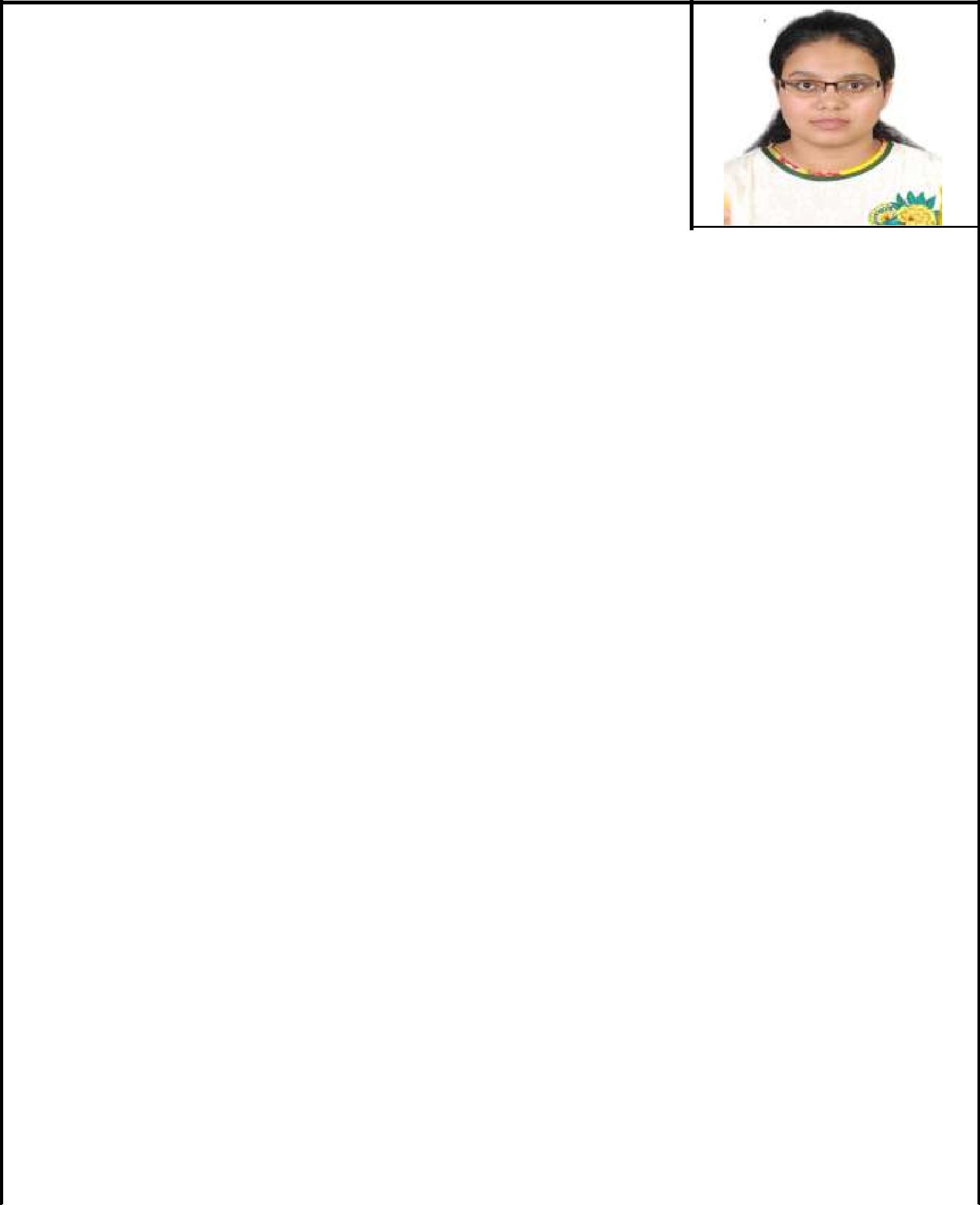 Bincy Paediatric Work Experience : 2 Years in INDIA & 2+ Years in UAE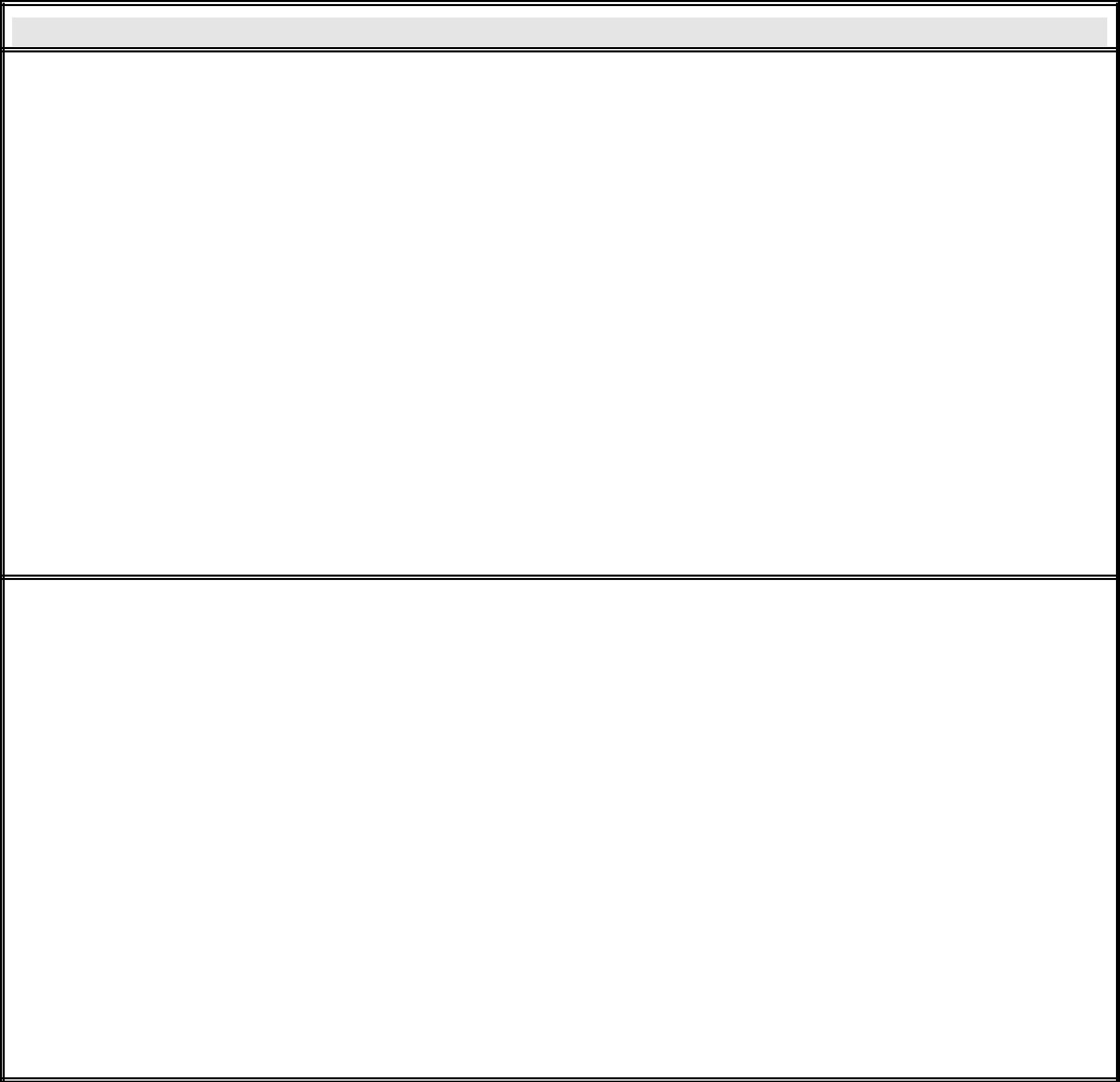 Work Experience with Aster Medical Center, Abu Shagara	Nov 2016 to TILL DATEJoined as Staff Nurseo Department : Out patient o Responsibility’s handled:Attending to all departments as per day to day duty segregation. Initial assessment for patientsProvide age appropriate care to patient.Assists treating physician during examination, treatment and procedure. Administers prescribed medications and treatments.Administer prescribed vaccines.Monitor & maintain records for patient’s vital signs. Proper storage of vaccinations.Stock checking and ordering of vaccinations. Analyze lab result and inform the doctor.Coordinating with patients for appointments and Follow ups. Coordinating with patients for insurance approvals. Providing health education to the patient’s family.Records all care information concisely, accurately and completely, in a timely manner.Work Experience with Doctors Medical Center	Nov 2014 to Nov 2016Joined as Staff Nurseo Department : Paediatric Out patient o Responsibility’s handled:Provide age appropriate care to patient.Assists treating physician during examination, treatment and procedure. Administers prescribed medications and treatments.Administer prescribed vaccines.Monitor & maintain records for patient’s vital signs. Proper storage of vaccinations.Stock checking and ordering of vaccinations. Analyze lab result and inform the doctor.Coordinating with patients for appointments and Follow ups. Coordinating with patients for insurance approvals. Providing health education to the patient’s family.Records all care information concisely, accurately and completely, in a timely manner. Updating monthly Vaccine statistic to MOH.Page 2 of 3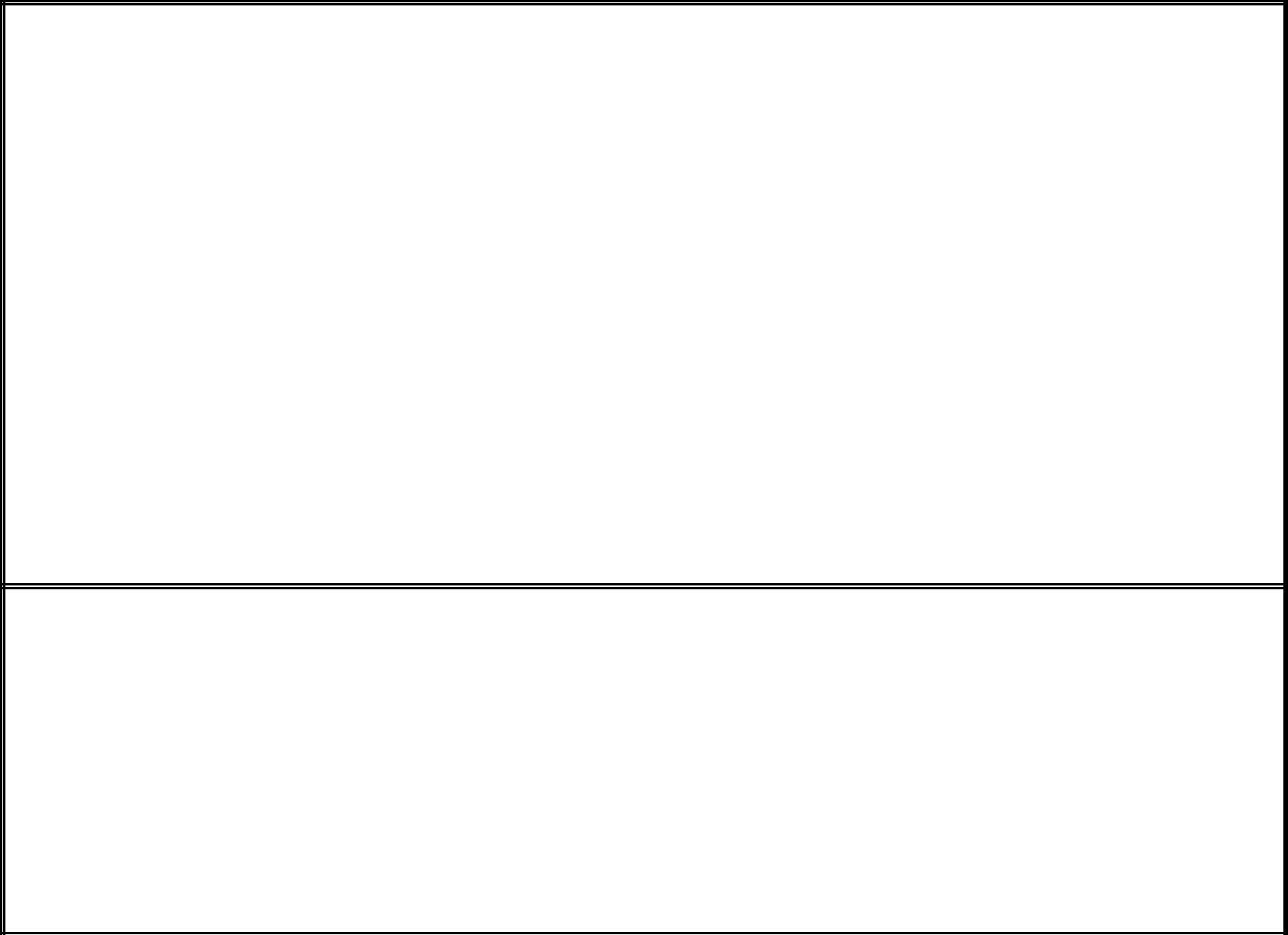 Work Experience with Max Super Specialty Hospital, Patparganj, New Delhi, India	Nov. 2010 to Nov 2011Joined as Staff Nurseo Department : PICU (HDU & STD) & Medical Surgical (Post Natal) o Responsibility’s handled:Provide age appropriate care to patient.Consults and coordinates with team members to assess, plan, implement and evaluate patient care plans. Monitor & maintain records for patient’s vital signs, such as blood pressure, breathing and heart rate, and initiates corrective action whenever the patient displays adverse symptoms.Track input & output chart.Assists treating physician during examination, treatment and procedure. Change dressings & provide catheter care.Administers infusion therapy, including: IV fluids, antibiotics, antifungal, antiviral, and electrolyte.Prepares, administers and records prescribed medications. Reports adverse reactions to medications or treatments. Analyzes lab result.Provides education, information and emotional support to the patient’s family and caregivers. Records all care information concisely, accurately and completely, in a timely manner, Performs other duties as assigned, depending on assignment setting.Work Experience with Red Cross Hospital, Seemapuri, Delhi, India	Jul. 2010 to Nov 2010Joined as Staff Nurseo	Department : Nursery & MaternityResponsibility’s handled: NURSERY: monitor vital signs of the baby, providing care to premature & sick baby, observing newborn baby for respiratory problems, inserting iv lines ,NG tubes, administering drugs to the newborn babies, providing new born care MATERNITY: Providing care to the new mother &baby, educating mother on how to care their infant including instruction on breast feeding, bottle feeding, bathing, monitoring mother to ensure that they are recovering properly, providing episiotomy care, catheter care. 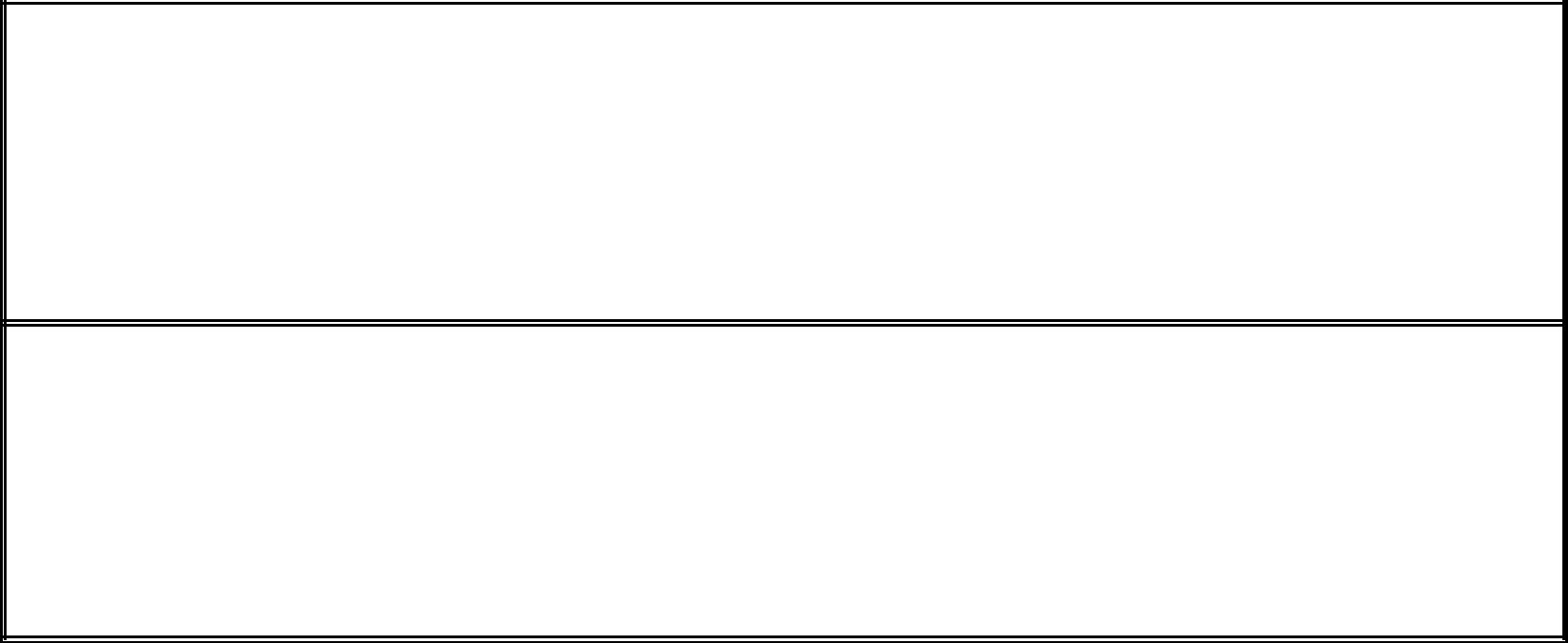 Work Experience with Paras Hospital, Ghaziabad, New Delhi, India	Nov. 2009 to Jul. 2010Joined as Staff Nurseo	Department : NurseryResponsibility’s handled: Monitor vital signs of the baby, providing care to premature & sick baby, observing newborn baby for respiratory problems, inserting IV lines, NG tubes, administering drugs to the newborn babies, providing new born care. Declaration:I hereby declare that the above furnished facts are true to the best of my knowledge and I am ready to bear the consequences if any of the above mentioned facts are proven to be wrong.Page 3 of 3I would like to join a position that offers, challenging work environment for enhancing myI would like to join a position that offers, challenging work environment for enhancing myI would like to join a position that offers, challenging work environment for enhancing myI would like to join a position that offers, challenging work environment for enhancing myI would like to join a position that offers, challenging work environment for enhancing myCareerI would like to join a position that offers, challenging work environment for enhancing myI would like to join a position that offers, challenging work environment for enhancing myI would like to join a position that offers, challenging work environment for enhancing myI would like to join a position that offers, challenging work environment for enhancing myI would like to join a position that offers, challenging work environment for enhancing myCareerprofessional skills, contributes to development of the organization and help in professional andprofessional skills, contributes to development of the organization and help in professional andprofessional skills, contributes to development of the organization and help in professional andprofessional skills, contributes to development of the organization and help in professional andprofessional skills, contributes to development of the organization and help in professional andObjectiveprofessional skills, contributes to development of the organization and help in professional andprofessional skills, contributes to development of the organization and help in professional andprofessional skills, contributes to development of the organization and help in professional andprofessional skills, contributes to development of the organization and help in professional andprofessional skills, contributes to development of the organization and help in professional andObjectivepersonal growth.Name: Bincy : Bincy : Bincy Date of birth: 28th October 1986.: 28th October 1986.: 28th October 1986.Nationality: Indian.: Indian.: Indian.Marital Status: Married.: Married.: Married.PersonalPersonalInformationInformationExpiry.: 10/08/2021Email address: bincy.370683@2freemail.com : bincy.370683@2freemail.com : bincy.370683@2freemail.com Delhi Secondary School Examination (DSSE), March 2003, Central Board ofDelhi Secondary School Examination (DSSE), March 2003, Central Board ofDelhi Secondary School Examination (DSSE), March 2003, Central Board of61.6%Secondary Education (C.B.S.E), Delhi – IndiaSecondary Education (C.B.S.E), Delhi – IndiaSecondary Education (C.B.S.E), Delhi – India61.6%Secondary Education (C.B.S.E), Delhi – IndiaSecondary Education (C.B.S.E), Delhi – IndiaSecondary Education (C.B.S.E), Delhi – IndiaEducationalSecondary Education (C.B.S.E), Delhi – IndiaSecondary Education (C.B.S.E), Delhi – IndiaSecondary Education (C.B.S.E), Delhi – IndiaEducationalQualificationAll India Senior School Certificate Examination (AISSCE), March 2005, CentralAll India Senior School Certificate Examination (AISSCE), March 2005, CentralAll India Senior School Certificate Examination (AISSCE), March 2005, Central62%Board of Secondary Education (C.B.S.E), Delhi – IndiaBoard of Secondary Education (C.B.S.E), Delhi – IndiaBoard of Secondary Education (C.B.S.E), Delhi – India62%Board of Secondary Education (C.B.S.E), Delhi – IndiaBoard of Secondary Education (C.B.S.E), Delhi – IndiaBoard of Secondary Education (C.B.S.E), Delhi – IndiaProfessionalB.Sc. Nursing (Hons.) Nursing & Midwifery, 2005 – 2009, Jiwaji University,B.Sc. Nursing (Hons.) Nursing & Midwifery, 2005 – 2009, Jiwaji University,B.Sc. Nursing (Hons.) Nursing & Midwifery, 2005 – 2009, Jiwaji University,75%QualificationGwalior, MP, India.75%QualificationGwalior, MP, India.Qualification Basic Life Support (BLS) for healthcare provider on June 2015. Basic Life Support (BLS) for healthcare provider on June 2015. Basic Life Support (BLS) for healthcare provider on June 2015. Basic Life Support (BLS) for healthcare provider on June 2015.Certificate Basic Life Support (BLS) for healthcare provider on June 2015. Basic Life Support (BLS) for healthcare provider on June 2015. Basic Life Support (BLS) for healthcare provider on June 2015. Basic Life Support (BLS) for healthcare provider on June 2015.Course Basic Surgical Skills workshop on October 2014. Basic Surgical Skills workshop on October 2014. Basic Surgical Skills workshop on October 2014. Basic Surgical Skills workshop on October 2014.Course Mahakoshal Nurses Registration Council, Bhopal, MP, India. Registration Number : AI Mahakoshal Nurses Registration Council, Bhopal, MP, India. Registration Number : AI Mahakoshal Nurses Registration Council, Bhopal, MP, India. Registration Number : AI Mahakoshal Nurses Registration Council, Bhopal, MP, India. Registration Number : AI Mahakoshal Nurses Registration Council, Bhopal, MP, India. Registration Number : AIProfessional15.901, D II-15.250Professional Dubai Health Authority (DHA), Dubai, United Arab Emirates. Reference Number: Dubai Health Authority (DHA), Dubai, United Arab Emirates. Reference Number: Dubai Health Authority (DHA), Dubai, United Arab Emirates. Reference Number: Dubai Health Authority (DHA), Dubai, United Arab Emirates. Reference Number: Dubai Health Authority (DHA), Dubai, United Arab Emirates. Reference Number: Dubai Health Authority (DHA), Dubai, United Arab Emirates. Reference Number: Dubai Health Authority (DHA), Dubai, United Arab Emirates. Reference Number: Dubai Health Authority (DHA), Dubai, United Arab Emirates. Reference Number:LicensesDHA/LS/1272012/286534DHA/LS/1272012/286534DHA/LS/1272012/286534DHA/LS/1272012/286534 Ministry Of Health (MOH): Approved with License Number: RN006310 , RL010114006146. Ministry Of Health (MOH): Approved with License Number: RN006310 , RL010114006146. Ministry Of Health (MOH): Approved with License Number: RN006310 , RL010114006146. Ministry Of Health (MOH): Approved with License Number: RN006310 , RL010114006146. Ministry Of Health (MOH): Approved with License Number: RN006310 , RL010114006146.Page 1 of 3Page 1 of 3Page 1 of 3Place:DubaiDate:(BINCY)